 MČ Praha - Březiněves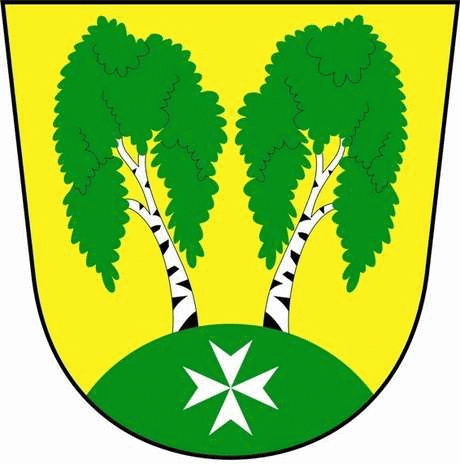 U Parku 140/3, 182 00 Praha 8      Zápis z 23. zasedání             Zastupitelstva MČ Praha – Březiněves									  Číslo:                                 24 									  Datum:                31.08.2016Zasedání  bylo zahájeno v 17:30 hod. starostou Ing. Jiřím Haramulem.Přítomní zastupitelé: dle prezenční listinyOmluveni: Ing. Vladimír Jisl.Program:Kontrola zápisu č. 23.Úpravy rozpočtu za 8/2016.Knihovní řád.4)	Smlouva o dodávce software a o správě dodaného software č. 2016/25 se společností MOTION
           ZONE s.r.o.5)	Různé.K bodu č. 1 -  Kontrola zápisu č. 23.
Všechny body tohoto zápisu byly splněny. K bodu č. 2 -  Úpravy rozpočtu za 8/2016. Předseda finančního výboru Ing. Jan Vocel předložil zastupitelům k projednání a ke schválení Úpravy rozpočtu za 8/2016. Usnesení č. 1.24/16ZMČ Praha – Březiněves projednalo a schválilo Úpravy rozpočtu za 8/2016, dle předloženého znění. Zodpovídá: předseda finančního výboru Ing. Jan Vocel.	Pro:		8 hlasů										Proti:		0 hlasů										Zdržel se:	0 hlasů V 18:00 hodin opustila zasedání zastupitelka Zdeňka Maděrová.K bodu č. 3 - Knihovní řád.Zastupitel Ing. Jan Vocel předložil zastupitelům k projednání a ke schválení Knihovní řád knihovny Městské části Praha – Březiněves. Usnesení č. 2.24/16ZMČ Praha – Březiněves projednalo a schválilo Knihovní řád knihovny Městské části Praha – Březiněves. Zodpovídá: zastupitel Ing. Jan Vocel. 												Pro:		7 hlasů										Proti:		0 hlasů										Zdržel se:	0 hlasůK bodu č. 4 - Smlouva o dodávce software a o správě dodaného software č. 2016/25 se společností MOTION ZONE s.r.o.Předseda finančního výboru, Ing. Jan Vocel, předložil zastupitelům k projednání a ke schválení  Smlouvu o dodávce software a o správě dodaného software č. 2016/25 se společností MOTION ZONE s.r.o.Usnesení č. 3.24/16ZMČ Praha – Březiněves projednalo a schválilo Smlouvu o dodávce software a o správě dodaného software č. 2016/25 se společností MOTION ZONE s.r.o.Zodpovídá: předseda finančního výboru Ing. Jan Vocel. 				Pro:		7 hlasů										Proti:		0 hlasů										Zdržel se:	0 hlasů K bodu č. 5 – Různé.Starosta předložil zastupitelům návrh na zřízení funkce tajemníka úřadu MČ Praha – Březiněves z důvodu kontinuálního nárůstu počtu obyvatel a administrativní agendy s vedením úřadu spojené, a to ke dni 1.1.2017.  Usnesení č. 4.24/16ZMČ Praha – Březiněves projednalo a schválilo zřízení funkce tajemníka úřadu MČ Praha – Březiněves ke dni 1.1.2017. Důvodem je kontinuálního nárůst počtu obyvatel a administrativní agendy s vedením úřadu spojené.  Zodpovídá: Ing. Jiří Haramul.										Pro:		7 hlasů										Proti:		0 hlasů										Zdržel se:	0 hlasůZastupitelka Mgr. Zdenka Chaloupecká informovala zastupitele o odstoupení z funkce předsedkyně Komise kultury a školství k 31.8.2016 z rodinných důvodů. Zastupitelstvo vzalo tuto informaci na vědomí a řešením vzniklé situace se bude dále zabývat.          	   	     Zdeněk Korint 					Ing. Jiří Haramul             zástupce starosty MČ Praha - Březiněves                                starosta MČ Praha - BřeziněvesZasedání zastupitelstva bylo ukončeno v 19:00 hod.Zapsala: Martina Vilímková Ověřili:  Mgr. Martin Převrátil	 Zdeněk KorintPříští zasedání zastupitelstva se uskuteční ve středu 14. 9. 2016 od 17:30 hod. v kanceláři starosty.    